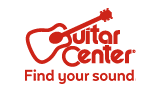 Guitar Center Appoints Anne Buchanan Senior Vice President of Human Resources and Chief Human Resources Officer Westlake Village, CA (July 24, 2018) – Guitar Center, the world’s largest musical instrument retailer, announces that Anne Buchanan has been appointed as Senior Vice President of Human Resources and Chief Human Resources Officer. In her role, Anne will assume responsibility for leading the human resources strategy and enabling Guitar Center to attract, motivate, develop and retain a diverse and inclusive workforce.Anne joins Guitar Center from Global Brands Group (GBG), where she led the human resources strategy for the fashion and retail business, including a retail store fleet of over 350 stores and corporate operations for multiple apparel brands: BCBG, BCBGeneration, BEBE, Herve Leger, Joe's Jeans, and Juicy Couture. Prior to GBG, Anne served as the SVP Human Resources for BCBG Max Azria Group, where she worked for over a decade creating, developing and innovating the human resources strategy. Over the years she has also served in various Human Resources roles with Smile Brands, a national healthcare company, and Cadence Design Systems, which specialized in electronic design automation.“We’re honored to welcome Anne to the Guitar Center family. I’m confident that her enthusiasm, expertise, and understanding of our long-term business goals will further develop Guitar Center’s amazing culture and bright future ahead.” – Ron Japinga, CEO of Guitar Center Inc.###Photo file: AnneBuchanan.JPGPhoto caption: Anne Buchanan, Guitar Center Senior Vice President of Human Resources and Chief Human Resources OfficerAbout Guitar Center:Guitar Center is a leading retailer of musical instruments, lessons, repairs and rentals in the U.S. With more than 280 stores across the U.S. and one of the top direct sales websites in the industry, Guitar Center has helped people make music for more than 50 years. Guitar Center also provides customers with various musician based services, including Guitar Center Lessons, where musicians of all ages and skill levels can learn to play a variety of instruments in many music genres; GC Repairs, an on-site maintenance and repairs service; and GC Rentals, a program offering easy rentals of instruments and other sound reinforcement gear. Additionally, Guitar Center’s sister brands include Music & Arts, which operates more than 150 stores specializing in band & orchestral instruments for sale and rental, serving teachers, band directors, college professors and students, and Musician’s Friend, a leading direct marketer of musical instruments in the United States. For more information about Guitar Center, please visit www.guitarcenter.com. FOR MORE INFORMATION PLEASE CONTACT:Clyne Media | 615.662.1616 | pr@clynemedia.com   Guitar Center | 818.735.8800| media@guitarcenter.com  Edelman | (323) 202-1071 | Alicia.lyford@edelman.com